MONITORIA JÚNIORANO LETIVO: _______________TERMO DE COMPROMISSO1. DADOS DO(A) MONITOR(A):2. DADOS DO PROJETO:*A data início do bolsista ou voluntário deve ser a partir da data do resultado da seleção.1 - Informar o título idêntico ao projeto submetido na PROGRAD.2 - Por extenso. Deve ser a Unidade Acadêmica, ou Órgão, ou Setor de origem do projeto. Indicar o Campus Governador Valadares se for o caso.3 - Contatos do orientador.4 - Observar as regras para a recondução. Se o aluno já completou dois semestres letivos no projeto, ele deverá participar de novo processo seletivo.5 - Em caso de aluno novo no projeto, são necessárias, além do termo de compromisso, a ata de seleção, o edital e a ficha de inscrição.TERMO DE COMPROMISSO:Eu, ___________________________________________________________ , aprovado (a) em processo seletivo para o exercício de Monitoria, ciente da Resolução nº 123/2016 do Conselho Setorial de Graduação da Universidade Federal de Juiz de Fora, as quais fixam normas para o Programa de Monitoria Graduação, comprometo-me a cumpri-la. Estou ciente dos direitos e deveres do monitor (a), exercendo-os em regime de__________ horas semanais de atividade. O Programa de Monitoria Graduação terá vigência de 1 (um) semestre letivo, de acordo com o calendário acadêmico de graduação, podendo ser prorrogado por mais 1 (um) semestre letivo. O presente Termo de Compromisso não se caracteriza como contrato de trabalho, podendo, a todo tempo, ser rescindido por ambas as partes, no caso de descumprimento de qualquer das obrigações assumidas. Declaro-me ciente de que o pagamento mensal (monitores bolsistas), proporcional à frequência apurada, será efetuado até o décimo dia útil do mês subsequente, não havendo remuneração relativa ao período de férias.Juiz de Fora,      de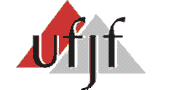 UNIVERSIDADE FEDERAL DE JUIZ DE FORAPRÓ-REITORIA DE GRADUAÇÃOCOORDENAÇÃO DE POLÍTICAS DE CURRÍCULO E ENSINO DE GRADUAÇÃOGERÊNCIA DE BOLSASNome:Nome:Nome:Nome:Nome:Nome:Matrícula: Matrícula: Nome Social:Nome Social:Nome Social:Nome Social:Nome Social:Nome Social:Nome Social:Nome Social:RG: Órgão expedidor:Órgão expedidor:Órgão expedidor:Órgão expedidor:CPF: CPF: CPF: Nome da Mãe:Nome da Mãe:Nome da Mãe:Nome da Mãe:Nome da Mãe:Nome da Mãe:Nome da Mãe:Nome da Mãe:Nome do Pai:Nome do Pai:Nome do Pai:Nome do Pai:Nome do Pai:Nome do Pai:Nome do Pai:Nome do Pai:Endereço:Endereço:Endereço:Endereço:Endereço:Endereço:Endereço:Número: Bairro:Bairro:CEP:CEP:Cidade:Cidade:Cidade:Cidade:Estado:Estado:Estado:Nacionalidade:Nacionalidade:Nacionalidade:Nacionalidade:Nacionalidade:Telefone:Telefone:Telefone:E-mail:E-mail:E-mail:E-mail:E-mail:Título do projeto1:Título do projeto1:Título do projeto1:Título do projeto1:Título do projeto1:Título do projeto1:Unidade Acadêmica 2:Unidade Acadêmica 2:Unidade Acadêmica 2:Unidade Acadêmica 2:Unidade Acadêmica 2:Unidade Acadêmica 2:Departamento 3:Departamento 3:Departamento 3:Departamento 3:Departamento 3:Departamento 3:Orientador(a):Orientador(a):Orientador(a):Orientador(a):Orientador(a):SIAPE: Telefone(s) 4:Telefone(s) 4:E-mail 4: E-mail 4: E-mail 4: E-mail 4: Data/início do(a) Monitor(a): Data/início do(a) Monitor(a): Data/início do(a) Monitor(a): Atenção:*A partir da data do resultado de seleçãoAtenção:*A partir da data do resultado de seleçãoAtenção:*A partir da data do resultado de seleçãoHorário de trabalho:Horário de trabalho:Horário de trabalho:Horário de trabalho:Horário de trabalho:Horário de trabalho:Atuação do(a) Monitor(a): Bolsista:Bolsista:Bolsista:Voluntário:Voluntário:Voluntário:Recondução do Monitor(a): SIM:SIM:SIM:NÃO:NÃO:NÃO:ALUNO (a)_____________________________________________ASSINATURA DO ALUNO (a)ORIENTADOR (a)_____________________________________________ASSINATURA DO ORIENTADOR (a)Orientações:Este documento só terá validade se estiver com todos os campos preenchidos corretamente e se estiver de acordo com o modelo mais recente disponibilizado em https://www2.ufjf.br/coordprograd/monitoria/.Outras informações: https://www2.ufjf.br/coordprograd/monitoria/    | coord.prograd@ufjf.edu.br | (32) 2102-3787